Banská Štiavnica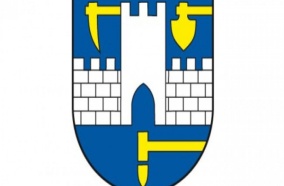 je historické slobodné kráľovské banské mesto na strednom Slovenskuznáme je najmä ťažbou kovov a to hlavne striebramesto je mestská pamiatková rezervácia od roku 1950 a zároveň centrom chránenej krajinnej oblasti Štiavnické vrchynajvyšším vrchom pohoria Štiavnické vrchy je Sitno (1 009 m n. m.)v roku 1993 bolo ako "historické mesto Banská Štiavnica a technické pamiatky jeho okolia" zapísané do zoznamu Svetového kultúrneho a prírodného dedičstva UNESCOv meste pôsobí Slovenské banské múzeum, pod ktoré spadajú múzeá Banské múzeum v prírode, Starý zámok, Nový zámok, Berggericht – mineralogická expozícia, Galéria Jozefa Kollára, Kammerhof – baníctvo na Slovensku, Štôlňa Glanzenberg a Fritzov dom, v ktorom sa nachádza mestský archívv okolí Banskej Štiavnice sa nachádza početné množstvo umelých vodných nádrží – tajchov (Richňava, Kolpašské jazero, Počúvadlo....)v blízkosti Banskej Štiavnice leží obec Svätý Anton, v ktorej sa nachádza kaštieľ, ktorý je  celoslovenským poľovníckym múzeom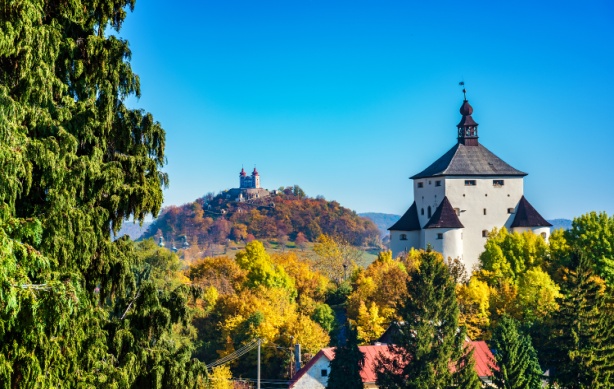 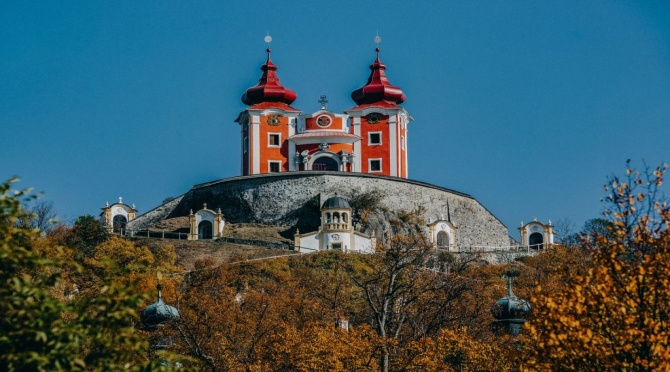 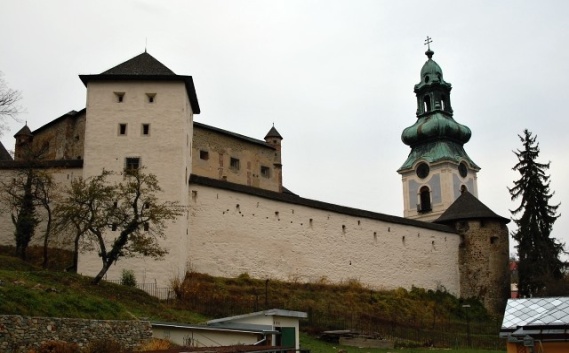 